FUNDAÇÃO EDUCACIONAL CLAUDINO FRANCIO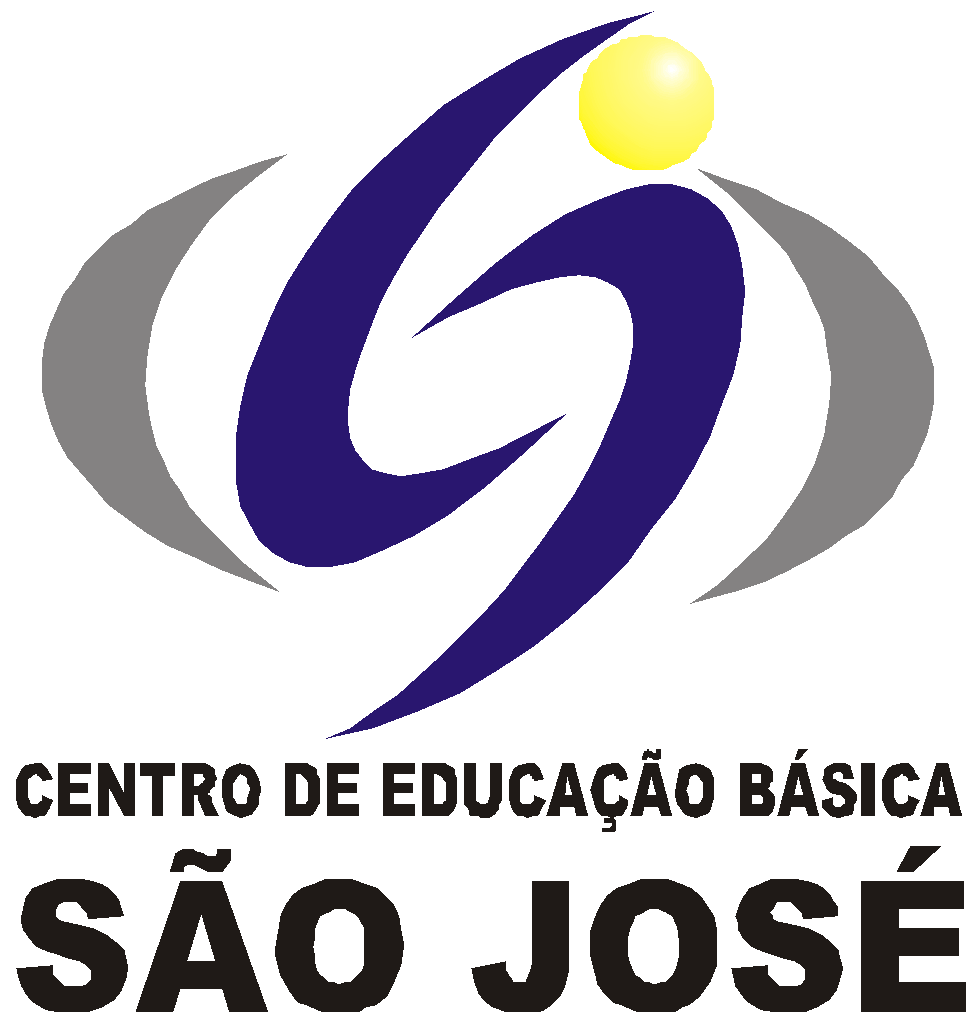 CENTRO DE EDUCAÇÃO BÁSICA SÃO JOSÉ                         Roteiro de Estudo Semanal 3º ano A Professora Maiara                            Conteúdo Programático de 08 a 12 de setembroSenhores Pais, Os alunos do grupo de risco ou que optarem por permanecer em casa deverão acompanhar a transmissão das aulas on-line das 7h às 11h, seguindo o Roteiro de Estudos. As famílias dos alunos que desejarem retornar para as aulas presenciais deverão entrar em contato com a coordenação.Este é o link FIXO para todas as aulas, todos os dias: meet.google.com/cwk-yeum-eoj                                                                                                                       Atenciosamente, Equipe Pedagógica                                                                     07/09/2020 FERIADO08/09/202008/09/202008/09/2020HORÁRIOTERÇACONTEÚDOS7h – 7h50INGLÊS Apostila 3º Bimestre. A partir da página 10. 7h50 – 8h40MÚSICAPágina 11 da apostilaINTERVALOSERÁ  EM SALA DE AULA9h - 9h50MATEMÁTICACorreção da tarefa.Lição 12 de Matemática, p. 158 e 159.Português (produção de texto), p. 45 e 46.Hora de calcular, p. 125 a 127.9h - 9h50MATEMÁTICACorreção da tarefa.Lição 12 de Matemática, p. 158 e 159.Português (produção de texto), p. 45 e 46.Hora de calcular, p. 125 a 127.9h50 -10h40MATEMÁTICAHora de calcular, p. 125 a 127.10h40 - 11hCIÊNCIASHora de investigar, p. 24 e 25.Saiba mais, p. 26.09/09/202009/09/202009/09/2020HORÁRIOQUARTACONTEÚDOS7h – 7h50PORTUGUÊSCorreção da tarefa.Tarefa de casa: Lição 10 de Português, p. 125 e 126.Lição 3 de Ciências, p. 53 e 54.Unidade 6 - Contos de todos os cantos, p. 53 a 59.7h50 – 8h40PORTUGUÊSUnidade 6 - Contos de todos os cantos, p. 53 a 59.INTERVALOSERÁ  EM SALA DE AULA9h - 9h50PORTUGUÊSUnidade 6 - Contos de todos os cantos, p. 53 a 59.9h - 9h50PORTUGUÊSUnidade 6 - Contos de todos os cantos, p. 53 a 59.9h50 -10h40GEOGRAFIACidades planejadas e não planejadas, p. 232 a 238.10h40 - 11hARTESApostila módulo 10: Teatro de bonecos.Teatro de sombras: apostila/atividade com folha escura para criar um personagem de teatro de sombras.10/09/202010/09/202010/09/2020HORÁRIOQUINTACONTEÚDOS7h – 7h50  MATEMÁTICACorreção da tarefa.Tarefa de casa:Lição 11 de Português, p. 127.Hora de calcular, p. 128 e 129.Hora de resolver problemas, p. 130 e 131.7h50 – 8h40MATEMÁTICAHora de calcular, p. 128 e 129.Hora de resolver problemas, p. 130 e 131.INTERVALOSERÁ  EM SALA DE AULA9h - 9h50REC AQUÁTICAATIVIDADE: Brincando de YogaRealização da atividade: Jogar o dado e cada uma das crianças irá fazer uma das posturas de acordo com o número que cair.9h - 9h50REC AQUÁTICAATIVIDADE: Brincando de YogaRealização da atividade: Jogar o dado e cada uma das crianças irá fazer uma das posturas de acordo com o número que cair.9h50 -10h40CIÊNCIASDiversos tipos de plantas, p. 27 e 28.Hora de investigar, p. 29 e 30.10h40 - 11h         	      CIÊNCIASDiversos tipos de plantas, p. 27 e 28.Hora de investigar, p. 29 e 30.11/09/202011/09/202011/09/2020HORÁRIOSEXTACONTEÚDOS7h – 7h50PORTUGUÊSCorreção da tarefa.Tarefa de casa:Lição 12 de Português, p. 128.Português (produção de texto), p. 62.Diálogo com o texto, p. 60 e 61.7h50 – 8h40PORTUGUÊSDiálogo com o texto, p. 60 e 61.INTERVALOSERÁ  EM SALA DE AULA9h - 9h50MATEMÁTICAHora de resolver problemas, p. 132.Desafio final, p. 133 a 135.9h - 9h50MATEMÁTICAHora de resolver problemas, p. 132.Desafio final, p. 133 a 135.9h50 -10h40MATEMÁTICAHora de resolver problemas, p. 132.Desafio final, p. 133 a 135.10h40 - 11hMATEMÁTICA - LIMFICHA 11 e 12.12/08/2020 - SÁBADO  LETIVO12/08/2020 - SÁBADO  LETIVO12/08/2020 - SÁBADO  LETIVOHORÁRIOTERÇACONTEÚDOS7h – 7h50INGLÊS LUCIANAApostila 3º Bimestre. A partir da página 12.Tarefa: Exercício 3 Read and draw. página 15. 7h50 – 8h40MÚSICADiferença dos instrumentos musicais clássicos e de percussão.INTERVALOSERÁ  EM SALA DE AULA9h - 9h50MATEMÁTICACorreção da tarefa.Tarefa de casa:Lição 13 de Matemática, p. 160 e 161.Unidade 8 - Robôs em alerta: os programas sumiram! p. 103 a 105.9h - 9h50MATEMÁTICACorreção da tarefa.Tarefa de casa:Lição 13 de Matemática, p. 160 e 161.Unidade 8 - Robôs em alerta: os programas sumiram! p. 103 a 105.9h50 -10h40MATEMÁTICAUnidade 8 - Robôs em alerta: os programas sumiram! p. 103 a 105.10h40 - 11hCIÊNCIASHora do jogo, p. 32.